Наименование должностифотоКурите ли Вы?АНКЕТА КАНДИДАТА НА ВАКАНТНУЮ ДОЛЖНОСТЬ(заполнению подлежат ВСЕ поля без исключения)ФИО (разборчиво):____________________________________________________________________________ Дата рождения; Полных лет:Гражданство:_________________________________________________________________________Место рождения (село, город, край, область, республика):Фактическое место жительства (город, район):_____________________________________________________Контактный телефон:__________________________________________________________________________Адрес электронной почты, Sкуре:________________________________________________________________Адрес прописки:______________________________________________________________________________Желаемый способ связи_______________________________________________________________________Дополнительное образование, в т. ч. тренинги (Дата поступления/окончания, название учебного заведения, название курса):_____________________________________________________________________ГрамотаОцените по 10 (десяти) бальной шкале, что для Вас является наиболее важным в работе – (10 наименее важное. 1 - самое важное, повторение одинаковых значение не допустимо!)КарьераДеньги, льготыБлизость места работы к домуПриобретение нового опыта и знанийУдобный график работыСтабильностьСамостоятельность, ответственность Дружелюбный коллективВысокая интенсивность работы Общение с клиентамиОцените по 5 (пяти) бальной шкале насколько вы азартны, то есть насколько вам присущ дух соревновательности (1 -совсем не азартен; 5-очень азартен)1                     2	3	4	5Каковы на Ваш взгляд цели нашего предприятия?_______________________________________________Какими действиями Вы собираетесь способствовать достижению целей предприятия?________________Распределите фигуры от I до 5 (1- я больше всех нравиться. 5-я меньше всех):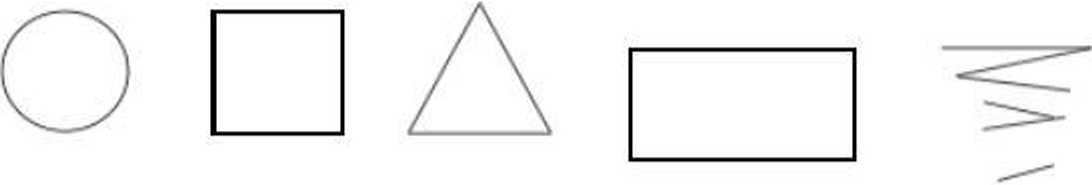 Ваши увлечения вне работы (хобби):Назовите три Ваших положительных и три Ваших отрицательных качестваЖелаемый уровень заработной платы (на испытательный срок и после него, как часто она должна изменяться в течение работы, по какой причине)?_______________________________________________Уровень владения ПК (перечислите программы, которыми Вы владеете):Наличие военного билета (приписного свидетельства и т. п.):Знание иностранных языков (каких, степень владении):	Наличие водительских прав:       Да            НетНаличие автомобиля:	           Да            НетСведения о родственниках (ФИО, возраст, место работы в н/вр):Мать:Отец:Брат/сестра:Жена/муж:Дети:Кто является кормильцем в семье?Являетесь ли Вы плательщиком алиментов?Работает ли кто-либо из Ваших родственников и органах МВД, ФСБ?Из какого источника информации Вы услышали о данной вакансии (ТВ, радио, печать, знакомые, родственники. другие)Укажите должность, ФИО, и контактный телефон лица, которое могло бы дать Вам рекомендацию (с последнего места работы):Привлекались ли Вы или Ваши родственники к уголовной или судебной ответственности (статья, когда, мера воздействия) ? (обязательно для заполнения)Состояли (состоите) ли Вы на учете в наркологическом диспансере?Состояли (состоите) ли Вы в религиозной секте, какой религии отдаете предпочтение?Назовите профессиональные навыки и личные качества, которыми Вы обладаете, как соискатель дайной позиции:Есть ли у Вас опыт работы в розничной торговле?	Да (лет       месяцев    )            НетПримечание: Как Вы относитесь к «прямому звонку» на предыдущее место работы:Без каких двух условий Вы не могли бы плодотворно работать:Возможность проявить своюиндивидуальностьПредпочтения по организации Вашей работы.Самостоятельность	Исполнительские функции	     ПодчинениеПостоянный контроль со стороны	Организаторские функции	      УправлениеруководителяГрамота                                                  ДругоеКогда Вы можете приступить, к работе? Связаны ли Вы какими-либо обязательствами с предыдущим местом работы (прокомментируйте)?Достоверность указанных сведений подтверждаю. Против проверки данных, изложенных в анкете не возражаю.(подпись, фамилии)Дата заполнения анкеты:ДатапоступленияДата окончанияНазвание учебного заведенияФорма обученияСпециальность по дипломуКвалификацияПоложительныеОтрицательныеПоследние три места работы (в обратном порядке). в т.ч.  работа не по трудовой книжке.Последние три места работы (в обратном порядке). в т.ч.  работа не по трудовой книжке.Последние три места работы (в обратном порядке). в т.ч.  работа не по трудовой книжке.Последние три места работы (в обратном порядке). в т.ч.  работа не по трудовой книжке.Последние три места работы (в обратном порядке). в т.ч.  работа не по трудовой книжке.Последние три места работы (в обратном порядке). в т.ч.  работа не по трудовой книжке.Месяц и годМесяц и годНазвание организации, адрес, должность, основные функцииФИОнепосредственногоруководителя.должностьУровеньзарплаты(минимум,максимум)Причинаувольнения(истинная)приемувол.